Nota de prensa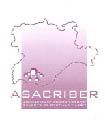 Salamanca, 25 noviembre 2013La Asociación de Porcino Selecto Ibérico de Castilla y León, ASACRIBER,  ha celebrado hoy una Asamblea Extraordinaria donde sus miembros han elegido como presidente a Manuel José González, que repite en el cargoEstará acompañado por la siguiente Junta Directiva:Vicepresidente: Daniel García SánchezSecretario: Pablo Rodríguez VidalTesorero: Juan Ramón delgado.Contador: Javier Gangoso.Vocales: Carmen Rodríguez, Teresa Rodríguez, María Jesús Manzano, Ángel Muñoz, Ángel Carrasco, Isidro Criado, Javier CriadoEn la Asamblea celebrada hoy lunes, 25 de noviembre, los socios y la nueva Junta Directiva han acordado afianzar su posición en relación al sector del porcino ibérico en Castilla y León y en España, con varios objetivos:	1.- La llevanza del Libro Genealógico del Porcino Ibérico	2.- El apoyo al sector del porcino y, en especial, a los socios de ASACRIBER, con el fin de realizar gestiones que les favorezcan, tales como la disminución del coste de la materia prima, alcanzando acuerdo globales con entidades u organismos que favorezcan, a la postre, a los socios de ASACRIBER. Negociar precios y ser intermediarios entre el ganadero y las instituciones, para resolver cualquier cuestión, son algunas de las prioridades de la nueva Junta Directiva.	La nueva junta Directiva ha recordado 	que cuenta con el apoyo de la Junta de Castilla y León y de la Diputación Provincial de Salamanca para que ASACRIBER sea autorizada por el Gobierno de España como entidad que puede desarrollar la Llevanza del Libro Genealógico, una reivindicación de Castilla y León, desde que hace año y medio se iniciara la redacción de la reforma de la Norma del Porcino Ibérico.ASACRIBER fue fundada en 1987 por una serie de ganaderos del sector del porcino ibérico, entre los que figuraban Salvador Sánchez Terán, que, a día de hoy, sigue siendo uno de los puntales de esta asociación.ASACRIBER cuenta en la actualidad con un total de 151 socios, lo que se traduce en un total de 25.000 cerdas de cría.